Publicado en Madrid el 14/10/2019 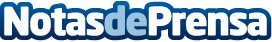 FUJIFILM SonoSite Ibérica nombra nuevo Director Nacional de Ventas a Felipe FresnedaLa multinacional Fujifilm SonoSite, líder en ecografía portátil, ha designado a Felipe Fresneda Alonso como nuevo Director de Ventas en España. Felipe ha desarrollado su labor en su nueva posición desde el 1 de mayo de 2019. Durante los días 16 a 18 septiembre Fujifilm SonoSite Ibérica celebró la primera reunión nacional de ventas tras la promoción de Felipe, en la cual se ha establecido la nueva dirección estratégica de la compañía enfocada hacia la satisfacción del clienteDatos de contacto:Fernando Martin SanchezMarketing Specialist+34 91 123 84 51Nota de prensa publicada en: https://www.notasdeprensa.es/fujifilm-sonosite-iberica-nombra-nuevo Categorias: Nacional Medicina Nombramientos Recursos humanos Servicios médicos http://www.notasdeprensa.es